TJ Sokol Dobříš - florbal žáci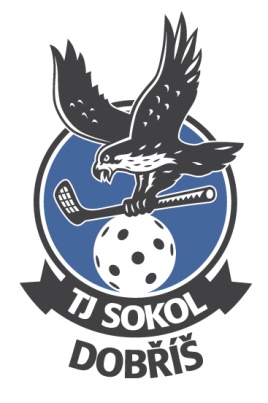 Florbalové soustředění Špičák 2020Termín: pondělí 29.6. – pátek 3. 7. 2020Místo: Špičák na ŠumavěUbytování: pokoje na tělocvičně – pokoje 3 až 7 lůžkovéDoprava: mikrobus 21 os., Transportservice Unger, Dobříš, Dobříš – Špičák Železná Ruda 150 KmOdjezd: pondělí 8:00 před Sokolovnou – začínáme večeří!Příjezd: v pátek po obědě cca 15:30 před SokolovnuStravování: plná penze +svačiny, ovoce, pitný režim (začínáme pondělí večeří, končíme obědem v pátek)Maximální počet žáků: 20 žákůCena: 3000,-Kč (cena zahrnuje: autobus, ubytování, stravování, pronájem tělocvičny, ceny pro žáky, wellness Horizont Špičák), platba do 1.6.2019 (na stejný účet jako příspěvky florbal)Program: florbal v různých formách, florbalová cvičení, fl. zápasy a turnaje, rozvoj techniky, fyzičky, taktiky, kompenzační relaxační cvičení, výletyVedoucí: Ciboch Michal, Paul VojtěchKontakt: m.ciboch@gmail.com, paulvojtech@gmail.com tel.: 777 30 52 66Léky: (zodpovídá Paul Vojtěch): pokud žáci užívají léky, odevzdají u mikrobusu podepsané s informací o užívání, alergie a jiné zdravotní problémy je nutné nahlásitCennosti: za cennosti neručíme! Jen na vlastní zodpovědnost (telefony, peníze, přehrávače, hry…)Závažné přihlášky odevzdat trenérům na tréninku, nebo poslat na kontaktní email:  m.ciboch@gmail.com, paulvojtech@gmail.com---------------------------------------------------------------------------------------------------------------------------------------------TJ Sokol Dobříš – florbal žáciZávazná přihláška na florbalové soustředění „Špičák 29. 6. – 3. 7. 2020“Příjmení jméno, datum narození: Podpis zákonných zástupců:…………………………………………………………………………………..........................…Cena 3000,- Kč, uhradit do 19. 6. 20´ trenérům na tréninku, nebo na účet č.: 2700369641/2010VS: 29032020, do zprávy pro příjemce napsat Příjmení a Jméno účastníkaMísto: Špičák na Šumavě, Železná RudaVedoucí: Ciboch Michal, Paul Vojtěch